Как пользоваться ЭБС IPR BOOKS?ЭБС IPR BOOKS является распространенным образовательным электронным ресурсом для высших и средних специальных учебных заведений, научно-исследовательских институтов, публичных библиотек, приобретающих корпоративный доступ для своих обучающихся, преподавателей и т.д. Для работы в системе IPRbooks достаточно на сайте в правом верхнем углу кликнуть кнопку «Авторизация» и ввести полученные в библиотеке логин и пароль (подробнее информация размещена в разделе пользователям).На сайте обеспечивается круглосуточный полнотекстовый доступ к учебникам, журналам, статьям и другой литературе для всех зарегистрированных пользователей.Для полноценной работы с ЭБС необходимо пройти регистрацию в системе.Регистрация в системе ЭБС IPR BOOKS (1)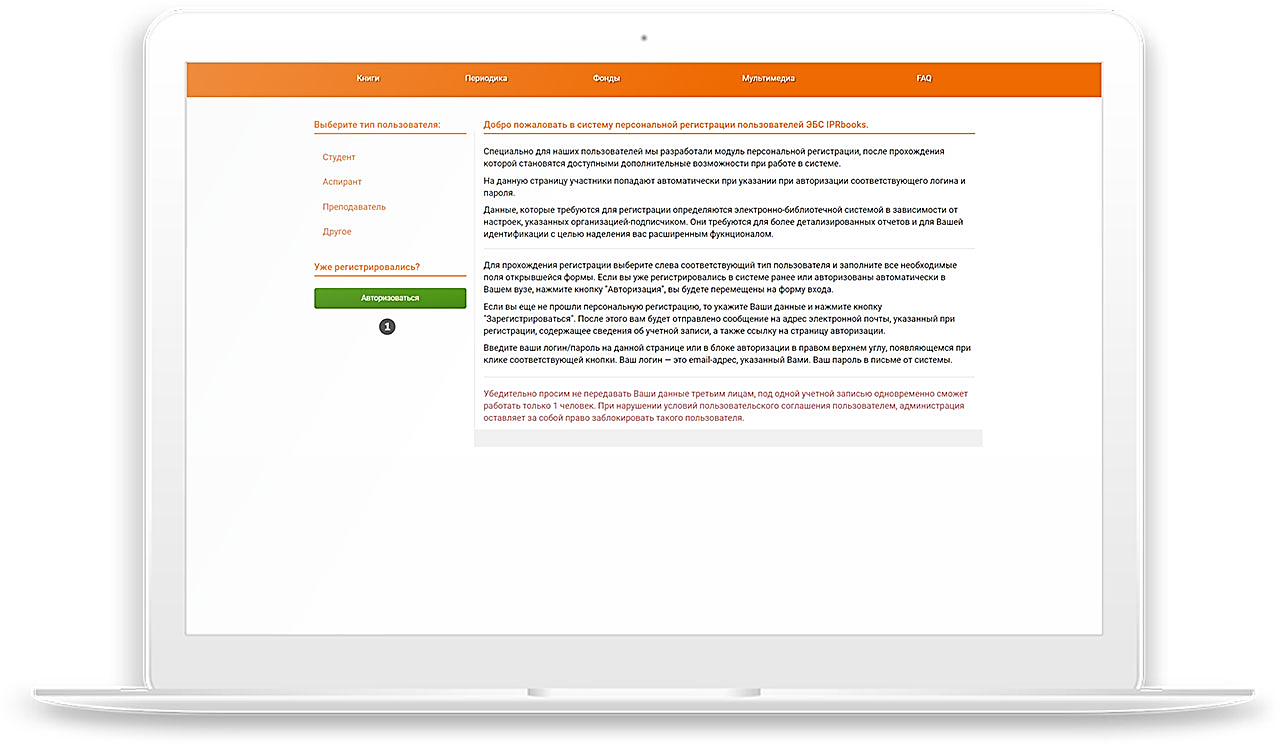 Шаг 1 — Первичная регистрацияНа главной странице ЭБС IPR BOOKS в правом верхнем углу нажмите кнопку «Вход» (1).Введите предварительно полученные в библиотеке логин и пароль.При наличии подключения к ЭБС по IP-адресу вы сможете сразу перейти к следующему шагу.Как узнать о наличии подключения по IP-адресу? Вместо кнопки «Вход» вы увидите кнопку «Личный кабинет». Кликая на нее, вы сможете пройти персональную регистрацию.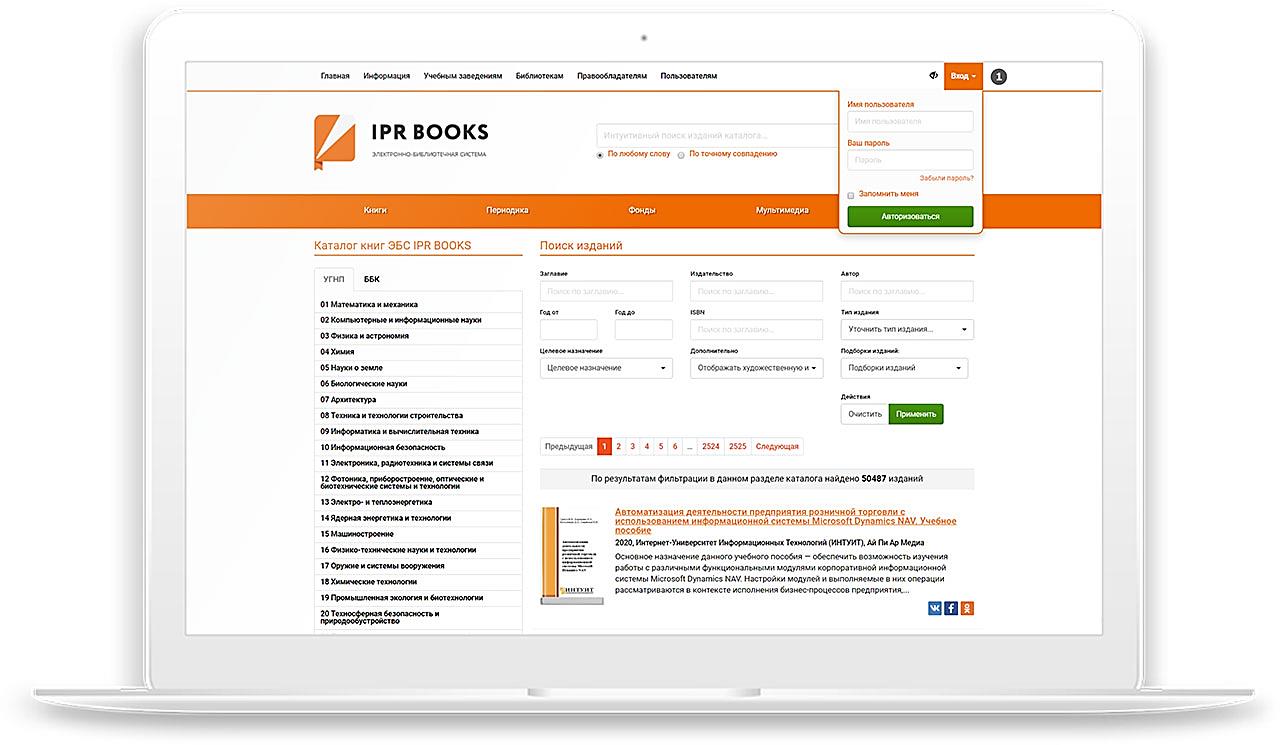 Шаг 2 — Персональная регистрацияПосле прохождения первичной регистрации в меню «Личный кабинет» вам будет предложено пройти персональную регистрацию.Ваши персональные логин и пароль будут отображены в открывшемся окне на экране, а также отправлены на указанный вами адрес электронной почты. Под этими данными вы сможете работать в ЭБС в течение всего срока подписки вашей организации. Шаг 3 — Авторизация и работа с каталогомПосле авторизации вы попадете в каталог книг ЭБС IPR BOOKS.В процессе работы с ним вам будет помогать строка интуитивного поиска изданий (1)  и развитая система фильтрации.Интуитивный поиск осуществляется по совпадению искомой фразы в заглавии, аннотации издания, а найденные результаты выстраиваются в релевантный список (от максимально точного совпадения с искомой фразой к минимальным совпадениям). 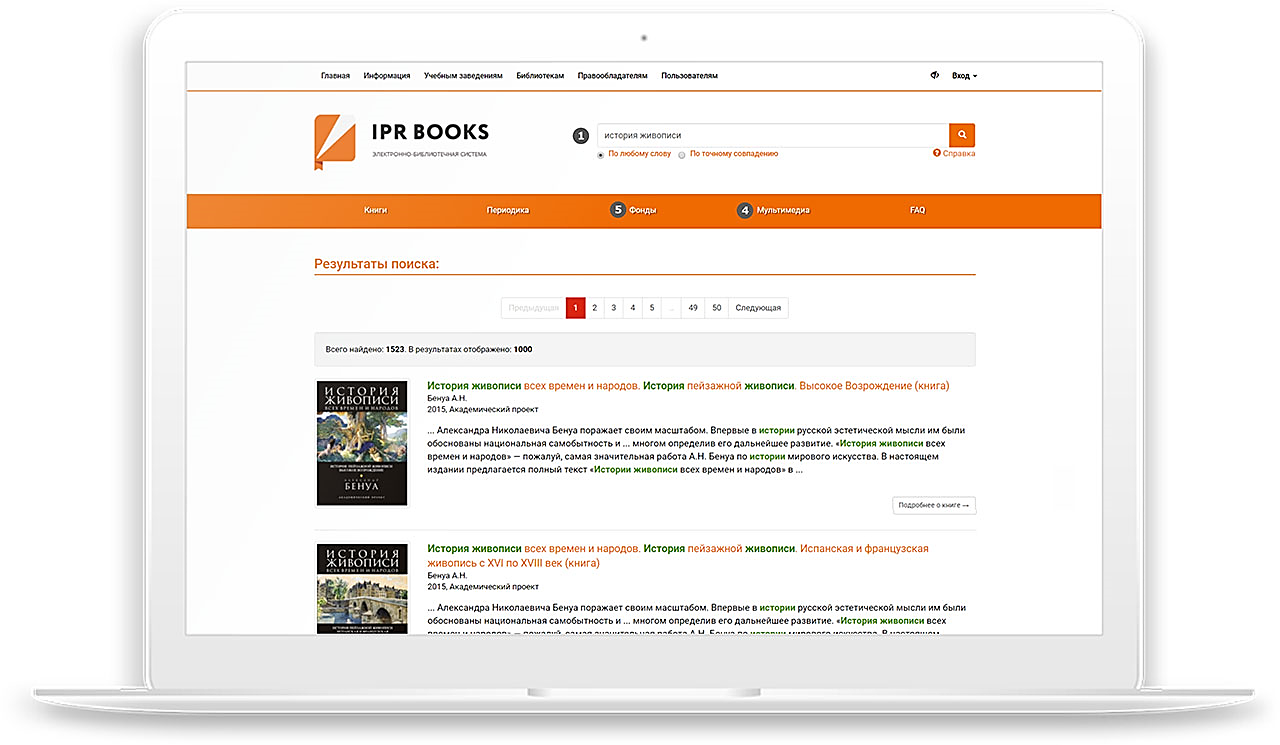 Чтение книги или журнала онлайнПерейдите на страницу найденного издания. Здесь вы сможете получить библиографическую запись (1), описание издания (2). Здесь же расположена кнопка «Добавить в избранное» (3), позволяющая автоматически поместить издание на вашу личную «книжную полку». Для работы с изданием необходимо нажать на кнопку «Читать» (4). После этого издание откроется в ПО для чтения.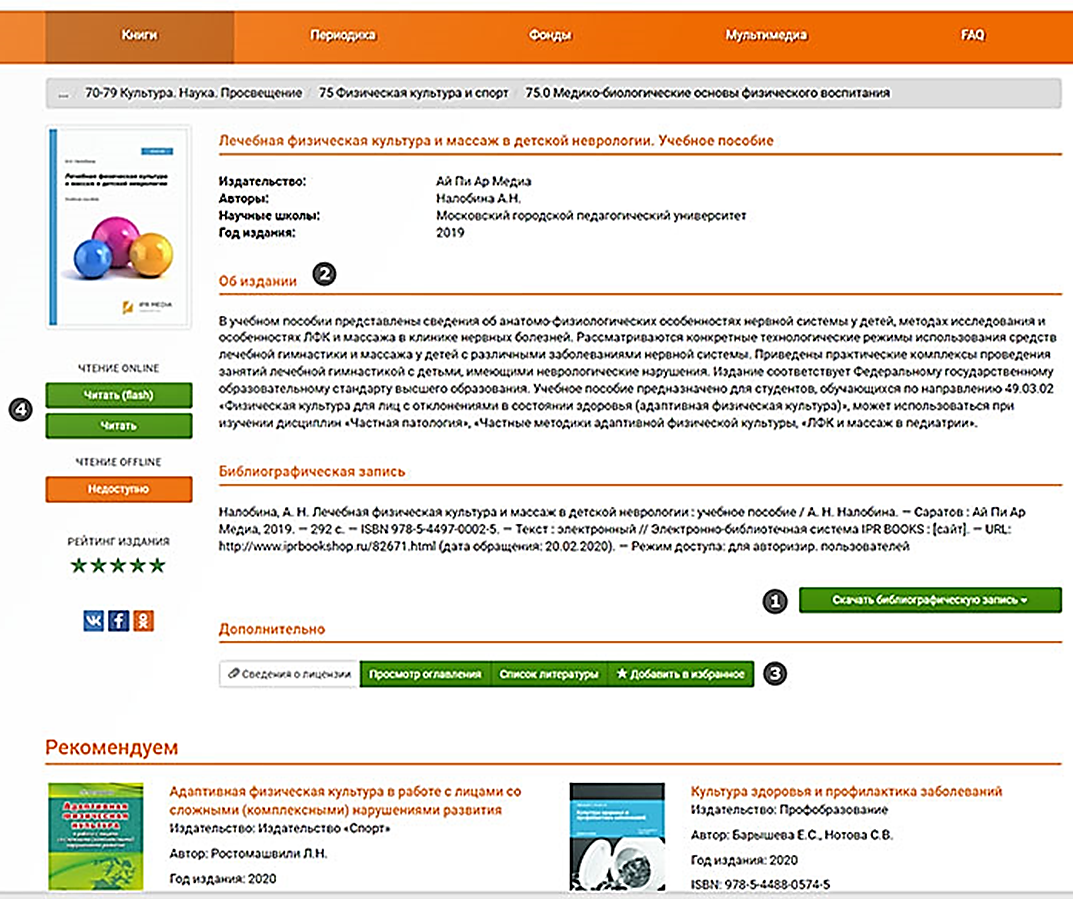 При чтении издания на сайте доступны следующие опции:Выделение текста. Данная функция необходима для копирования, конспектирования, выделения цветом и зачеркивания. По умолчанию максимальное количество символов, доступное для выделения за раз, равно 1000.Печать отдельных страниц издания.(1)Опция «печать» ограничена 20 процентами от общего количества страниц каждого доступного издания для каждой персональной учетной записи. Не прошедшим персональную регистрацию пользователям эта функция недоступна.Навигация по содержанию.(2)В окне ПО для чтения изданий в большинстве случаев вы можете воспользоваться опцией просмотра оглавления. Вы можете осуществлять переход к необходимым частям издания.Конспектирование выделенного текста. На выделенном тексте кликните правой кнопкой мыши и нажмите «Конспектировать».Закладки на выбранные страницы.(3)При работе с изданиями пользователю предоставляется возможность добавить интересующую страницу в список закладок.6) Поиск по тексту. (4)8)Выделение цветом текста издания, зачеркивание, исправление, масштабирование.9) Навигация по страницам издания.10) Полноэкранный режим просмотра.Все издания в системе представлены в векторном формате, позволяющем увеличивать масштаб текста до 300% без потери качества.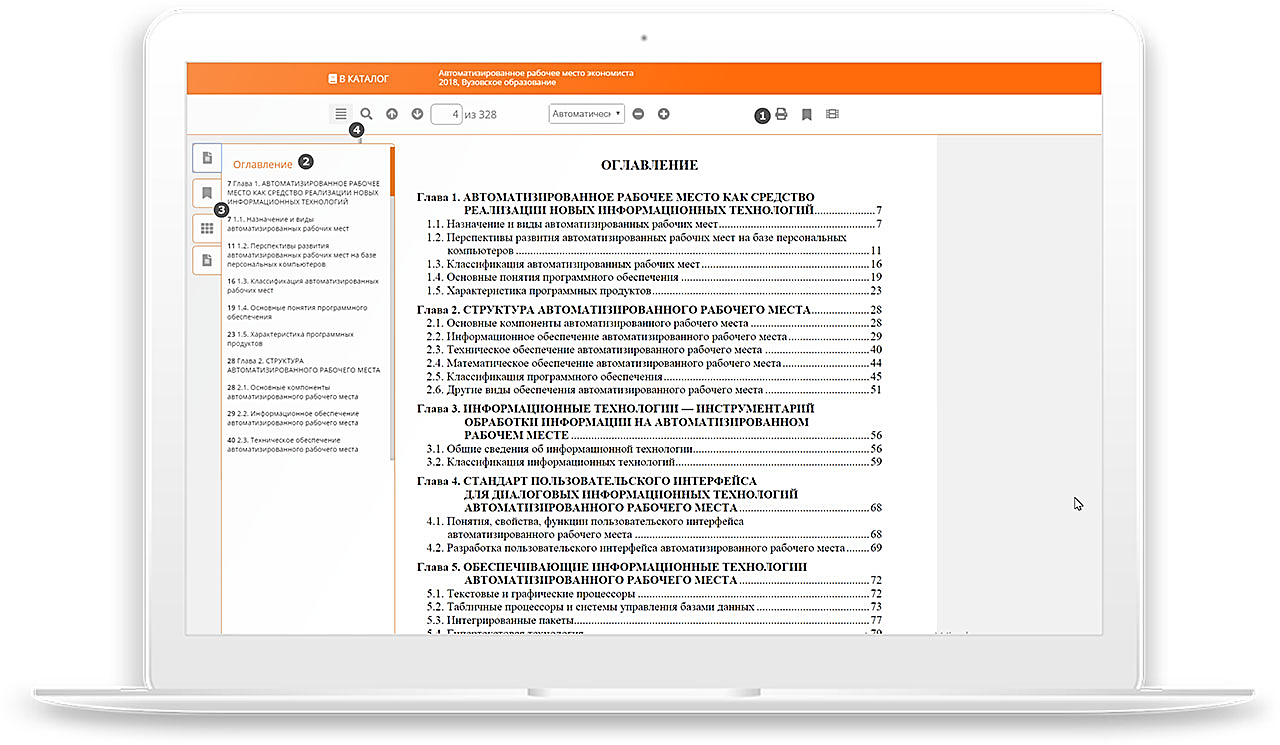 Чтение книги или журнала офлайнСкачайте и установите ПО IPRbooks Reader из раздела личного кабинета «Чтение изданий в режиме offline», загрузите и установите из этого же раздела личного кабинета «Файл лицензии для IPRbooks Reader» и авторизируйтесь в приложении под своими персональными учетными данными.Загружайте любое доступное вам издание со страниц изданий ЭБС IPR BOOKS и работайте с ними в течение всего срока подписки без подключения к сети Интернет. При работе с изданием в режиме офлайн сохраняется весь набор опций, что и при работе с изданием в режиме онлайн, кроме возможности печати текста издания.Обратите внимание: не все издания могут быть доступны для скачивания в связи с ограничениями, установленными отдельными правообладателями.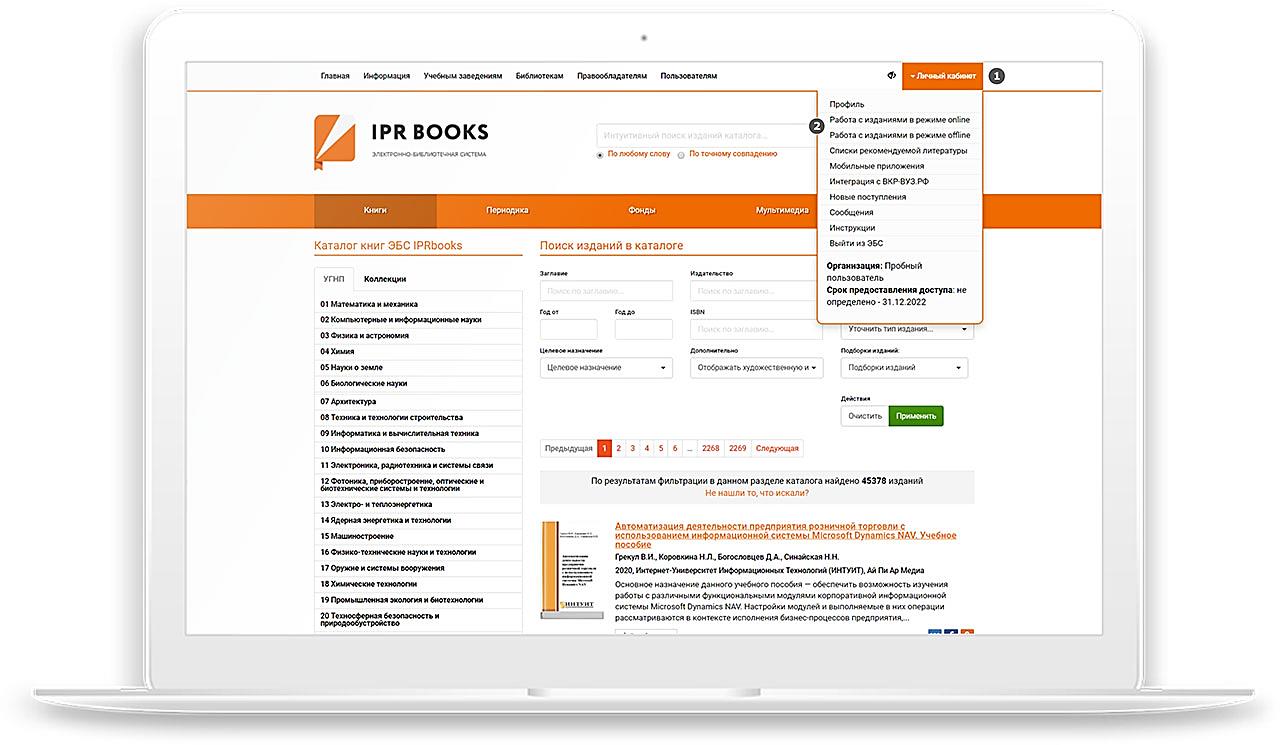 